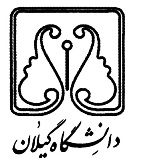 دانشکده علوم ریاضیگروه ریاضی کاربردیسمینار کارشناسی  ارشد عنوان : نام دانشجو:  نام استاد راهنما : 